ECG Questionnaire 	1. What was your refund amount last year? _______________  2. Do you have health insurance? (Circle)      Yes   No  3. Do you have a need for credit repair?      Yes   No  4. Do you have a bank account?        Yes   No  5. Would you like to add our $10,000 audit protection for only $59.99?               Yes   No  6. Do you plan on buying a car with your refund?     Yes   No  7. Do you plan on buying/renting a home with your refund?    Yes   No  8. Did you know your tax refund will be penalized if you do not have health care?              Yes   No  9. Would you like to see if you qualify for free health care?    Yes    No  10. Are you looking for a job or do you know anyone who needs a job?             Yes   No  Please name 5 Referrals:   Name: ________________________ Number: _______________ Apt Date/Time: _______________  Name: ________________________ Number: _______________ Apt Date/Time: _______________  Name: ________________________ Number: _______________ Apt Date/Time: _______________  Name: ________________________ Number: _______________ Apt Date/Time: _______________  Name: ________________________ Number: _______________ Apt Date/Time: ______________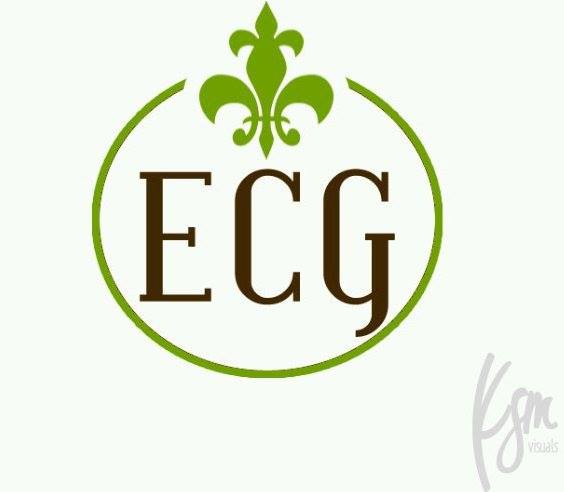 